Publicado en Barcelona el 21/05/2021 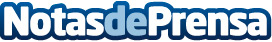 Aural Widex Team participa en la Andalucía Bike Race El lado más solidario del deporte por el que Aural Widex . Por cada integrante que sea finisher en la carrera, Aural Widex  realizará una donación a ONG Enyanin, que ofrece apoyo  al departamento de Otorrinolaringología de los campamentos de refugiados saharauis de Tindouf, en Argelia, donde viven unas 150.000 personasDatos de contacto:Cristina Garcia UngilAgencia de comunicación – HAVAS PR606704509Nota de prensa publicada en: https://www.notasdeprensa.es/aural-widex-team-participa-en-la-andalucia_1 Categorias: Medicina Imágen y sonido Marketing Andalucia Ciclismo Solidaridad y cooperación http://www.notasdeprensa.es